TÝDENNÍ PLÁN NÁMOŘNICKÉ 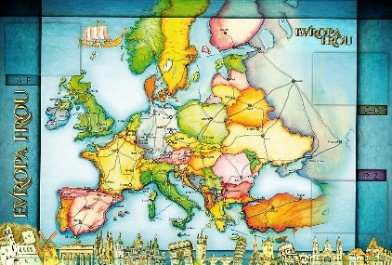 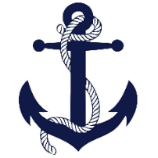 TŘÍDY 5. AMilí Námořníci a milí rodiče, nezbývá mi než Vás všechny přivítat po jarních prázdninách opět jen slovy v týdenním plánu a na ranním kruhu. Vypadá to bohužel, že se určitě ještě v měsíci březnu budeme učit distančně. Změnou bude, že se k nám připojí od příštího úterý studenti pedagogické fakulty UK v Praze, kteří si tak velmi netradičně vyzkouší praxi ve škole. Díky tomu se nám mění rozvrh. Ten si společně v pondělí nastudujeme a vy se podle něj budete chystat na naše online setkání už od této středy. Do středy poprosím o předání čtenářských deníků do krabice naší třídy ve škole (někteří již naopak mohou své deníky vyzvednout), stále jsou tam ocenění za Masopust a únikovku Harryho Pottera. Všem nám přejeme příjemný březnový týden s dobrou náladou.Lucka a  Alice   28. TÝDENOD 8. 3. DO 14. 3. 2021CO MĚ tento týden ČEKÁ MÉ POVINNOSTI A DOPORUČENÍ NA PROCVIČOVÁNÍJAK SE HODNOTÍM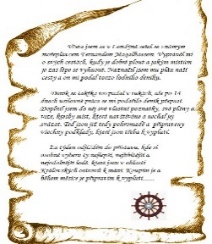 ČESKÝ JAZYKČTENÍTVOŘIVÉ PSANÍZájmena: vyhledávám v textu, určuji a třídím, skloňuji, píši gramaticky správně. U 86, 87  PS 54, 55Čtu si ze své knížky. Poslouchám příběh, pracuji s textem.Odevzdávám čtenářský deník se zápisem.Píši do deníku každý den dvě rozvité věty. V každé větě napíši alespoň jedno zájmeno.Podle zadaných kritérií napíši zápis do čtenářského deníku a donesu (dodám) jej do středy 10. 3. na recepci.Pracuji podle zadání na GC.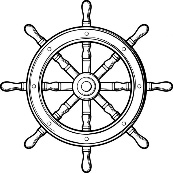 ČESKÝ JAZYKČTENÍTVOŘIVÉ PSANÍZájmena: vyhledávám v textu, určuji a třídím, skloňuji, píši gramaticky správně. U 86, 87  PS 54, 55Čtu si ze své knížky. Poslouchám příběh, pracuji s textem.Odevzdávám čtenářský deník se zápisem.Píši do deníku každý den dvě rozvité věty. V každé větě napíši alespoň jedno zájmeno.Podle zadaných kritérií napíši zápis do čtenářského deníku a donesu (dodám) jej do středy 10. 3. na recepci.Pracuji podle zadání na GC.ČESKÝ JAZYKČTENÍTVOŘIVÉ PSANÍZájmena: vyhledávám v textu, určuji a třídím, skloňuji, píši gramaticky správně. U 86, 87  PS 54, 55Čtu si ze své knížky. Poslouchám příběh, pracuji s textem.Odevzdávám čtenářský deník se zápisem.Píši do deníku každý den dvě rozvité věty. V každé větě napíši alespoň jedno zájmeno.Podle zadaných kritérií napíši zápis do čtenářského deníku a donesu (dodám) jej do středy 10. 3. na recepci.Pracuji podle zadání na GC.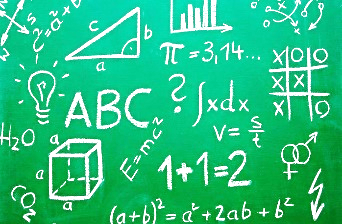 	MATEMATIKAINFORMATIKA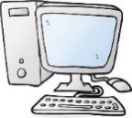 Objem a povrch. Jednotky obsahu a objemu. Provádím početní operace s velkými čísly. Převody jednotek.Informatika: Podle zadání na GC.Procvičuji si početní úlohyna webových portálech, kde mám účty nebo, které najdu v doporučení na GC.Pracuji podle zadání na GC.	MATEMATIKAINFORMATIKAObjem a povrch. Jednotky obsahu a objemu. Provádím početní operace s velkými čísly. Převody jednotek.Informatika: Podle zadání na GC.Procvičuji si početní úlohyna webových portálech, kde mám účty nebo, které najdu v doporučení na GC.Pracuji podle zadání na GC.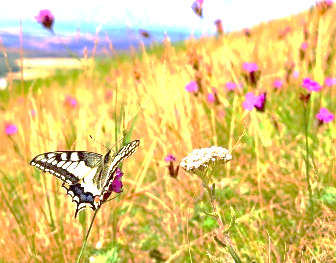 PŘÍRODNÍ VĚDYVylučovací ústrojí, oběhová soustava, dýchací soustava – testíkKdo řídí naše tělo – nervová soustavaU 30, 31  PS 180pakování PS 19 Procvičuji si podle kódů v PS na www.skolasnadhledem.cz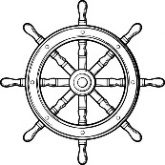 PŘÍRODNÍ VĚDYVylučovací ústrojí, oběhová soustava, dýchací soustava – testíkKdo řídí naše tělo – nervová soustavaU 30, 31  PS 180pakování PS 19 Procvičuji si podle kódů v PS na www.skolasnadhledem.cz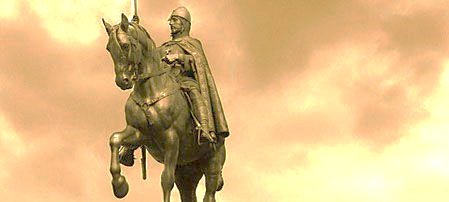 SPOLEČENSKÉ        VĚDYPrezentuji referát na zadanou evropskou zemi.Průmysl dříve a dnes – testíkCo vypěstujeme u nás – rostlinná výroba v ČR  U 58, 59 PS 31Pracuji s mapou České republiky, plním zadané úkoly na GC.Procvičuji si podle kódů v PS na www.skolasnadhledem.cz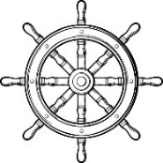 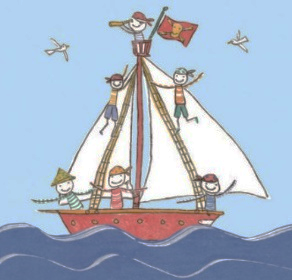 VÝCHOVYTV Protahování a posilování s Vítkem + plním čtvrteční výzvy!!!VV  Podle zadání v GCPČ  Podle zadání v GCHV  Podle zadání v GCOSV Upevňuji svou vůli, učím se překonávat překážky.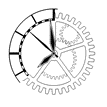 